附件2课题主持人加入管理群的相关要求为加强对教师发展研究课题的后期管理和指导，请课题主持人尽快实名加入课题管理QQ群：“教师发展研究课题主持人”，入群申请：“课题编号+姓名”，如：“jsfz-a01：姜超”。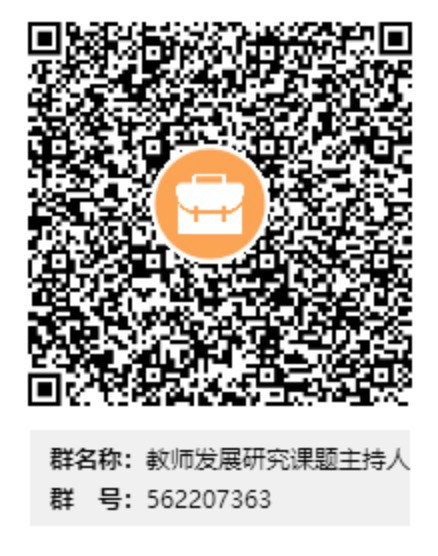 